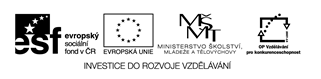 Prověrka Kraje ČR I.Mgr. Irena PazourkováledenPrověrka učiva „kraje České republiky“POZNÁVÁME KRAJE ČRNa kolik krajů je rozdělena naše republika?__________________________________________________________________________Jaké je naše krajské město?_________________________________________________________________________________Znáš jiná krajská města?__________________________________________________________________________Středočeský krajkrajské město:povrch:přírodní zajímavosti:kulturní památky:Jihočeský krajkrajské město:povrch:přírodní zajímavosti:kulturní památky: